Publicado en Ciudad de México el 10/11/2021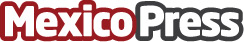 NVIDIA Quantum-2 lleva la supercomputación a nuevas alturas y a la nubeEl nuevo Switch InfiniBand de 400 Gbps y la Plataforma de Red Cuentan con un rendimiento Seguro, nativo de Cloud, con clientes múltiples y Bare-Metal para la IA, el análisis de datos y las aplicaciones HPCDatos de contacto:Carlos ValenciaMKQ PR Agency55 39 64 96 00Nota de prensa publicada en: https://www.mexicopress.com.mx/nvidia-quantum-2-lleva-la-supercomputacion-a Categorías: Programación Hardware Investigación Científica Software Otras ciencias http://www.mexicopress.com.mx